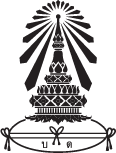 แบบสังเกตการสอนและการนิเทศการจัดการเรียนรู้รูปแบบออนไลน์ในสถานการณ์การแพร่ระบาดของโรคติดเชื้อโคโรน่าสายพันธุ์ใหม่ 2019 (โควิด-19)โรงเรียนบดินทรเดชา (สิงห์ สิงหเสนี)	      ครั้งที่...............          วัน เดือน ปีที่นิเทศ.................................ผู้รับการนิเทศ ...................................................... รายวิชา......................................................ชั้น ..........................คำชี้แจง กรุณาทำเครื่องหมาย  ในช่องระดับคะแนน เพื่อแสดงผลการประเมินการสอนของครูเกณฑ์ระดับคะแนน    5 = ดีมาก    4 = ดี    3 = พอใช้    2 = ควรปรับปรุง    1 = ไม่ผ่าน(วิธีการคิดเปอร์เซ็น นำผลรวมของคะแนนที่ได้ คูณด้วย 100 หารด้วยผลรวมระดับคะแนนสูงสุด (80) จะได้ผลลัพธ์เป็นเปอร์เซ็น)ความคิดเห็นและข้อเสนอแนะ.................................................................................................................................................................................................................................................................................................................................................................................................................................................................................................................................................................................................................................................................................................................................................................................................................................................................................................................................... ........................................................................................................................................................................................................................................................................................................................................................................สรุปการนิเทศ ตามเกณฑ์	91 % - 100 %	     =	   ดีมาก			81 % - 90 %       =	   ดี	71 % - 80 %	     =	   พอใช้	61 % - 70 %	     =	   ควรปรับปรุง	ต่ำกว่า   60 %	     =	   ไม่ผ่านลงชื่อ.....................................ผู้รับการนิเทศ				     ลงชื่อ.....................................ผู้นิเทศ  (..............................................)					       (..............................................)  ตำแหน่ง.................................					       ตำแหน่ง.................................หัวข้อการประเมินระดับคะแนนระดับคะแนนระดับคะแนนระดับคะแนนระดับคะแนนข้อสังเกต/สิ่งที่ต้องพัฒนาหัวข้อการประเมิน54321ข้อสังเกต/สิ่งที่ต้องพัฒนา1. สภาพทั่วไป   1.1 การตรงต่อเวลา   1.2 การควบคุมชั้นเรียน   1.3 การใช้งาน Google Classroom เพื่อการจัดการเรียนรู้2. บุคลิกภาพ   2.1 การใช้ภาษาสื่อสารและสร้างบรรยากาศใน     การเรียนรู้   2.2 การใช้น้ำเสียง มีความชัดเจน   2.3 ความมั่นใจในตนเอง3. การดำเนินการสอน   3.1 เนื้อหาสอดคล้องกับตัวชี้วัด/ผลการเรียนรู้  หรือจุดประสงค์การเรียนรู้   3.2 มีปฏิสัมพันธ์กับผู้เรียน   3.3 การใช้วิธีสอนที่หลากหลาย    3.4 เปิดโอกาสให้ผู้เรียนซักถามหรือแสดงความ   คิดเห็น   3.5 มีการตั้งคำถามที่กระตุ้นให้ผู้เรียนใช้กระบวนการคิดและร่วมแสดงความคิดเห็น มีการพัฒนาทักษะกระบวนการคิดไปสู่ระดับที่สูงขึ้น   3.6 มีการใช้สื่อที่เหมาะสม   3.7 มีการสรุปเนื้อหา ได้ตรงตามจุดประสงค์   3.8 มีการชี้แนะการเรียนรู้ / การศึกษาค้นคว้า และแหล่งเรียนรู้เพิ่มเติม (เช่น ใบความรู้ ข้อมูลเพิ่มเติม คลิป วิดิโอ เป็นต้น)4. การวัดและการประเมินผล   4.1 ความสอดคล้องและครอบคลุมจุดประสงค์การเรียนรู้   4.2 การประเมินตามสภาพจริง(การทดสอบ,การสอบปฏิบัติ,การรายงาน,การมอบหมายงาน,การทำแบบฝึก,การสังเกตพฤติกรรม,อื่น ๆ ระบุ............................................)รวมคะแนนคิดเป็น  ............... %